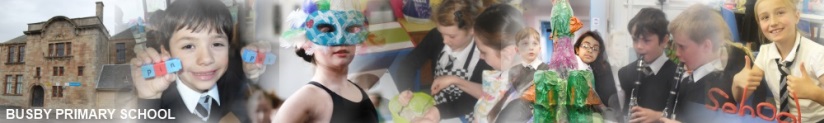 Busby Primary SchoolInformation for ParentsAs a profession, teaching has a responsibility to support those members of staff entering the workforce for the first time.  As graduates, Newly Qualified Teachers, bring up to date ideas and knowledge from our universities to the establishments in which they are placed.  Each year, Busby Primary School, welcomes a quota of Newly Qualified Teachers.To begin the session, these members of staff are class committed for three and a half days per week, using their non- class contact time for personal development work and sessions with their mentor.  As the year progresses, there is an expectation that the contact time in class will increase, culminating in a class commitment in line with other staff.In addition to Newly Qualified Teachers, the school also has a role in supporting our universities in training the next generation of teachers.  Over the course of each session, the majority of classes within the school will be supported by a student, who will work alongside the class teacher with the pupils.  Depending on the stage within their education, the length of placement will vary, as will the amount of observation and teaching content required of them.  At all times, their progress will be monitored by the school to ensure that the needs of our pupils are being met. Students are centrally allocated by the General Teaching Council Scotland, and robust systems are in place to track progress during placements.As always, the meeting of our pupils’ needs is paramount in our thinking, and we welcome the role that both Newly Qualified Teachers and Students can play in helping us achieve this.